`Isla Vista Tenants Union (IVTU) Minutes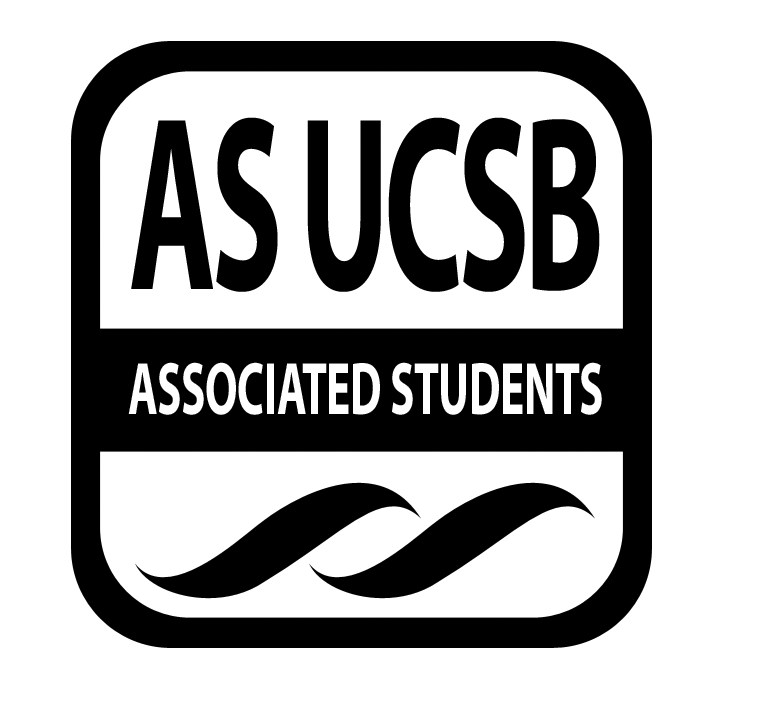 Associated Students Wednesday, February 18, 2015, 6:00 PMIVTU Office       Minutes/Actions recorded by: Clara PerezCALL TO ORDER 6:05 by Andrey Bogdanov, ChairA. MEETING BUSINESS	Roll Call
In attendance: Omar MattaAcceptance of Excused Absences Acceptance of Proxies B. PUBLIC FORUM REPORTS  Advisor’s Report
Aaron JonesabsentDiana PuenteWe have received the petitions for the lock-in for the Pardall Centerimportant that we get signatures, these signatures are to get this on the ballotif ⅔ of voters decide to cancel it, then it is cancelled, if not then it is good for two yearscirculate petitionbecause it is by the numbers, if someone takes a sheet, please keep track of itdiscuss what IVTU might want to do about getting those petitions out there CARE to know campaigneducational campaignfirst round - IVTU, LRC, and Pardall Centerget some things on the bannersAS in IVcongrats IVTU- BCU of the Month!will be approaching the group for possible board members for Pardall Center, need everyone’s support in thisask to consider of conversation: interpreter training 40 hourone starting next week, the other in the middle of Junetown hall meeting Saturday at 1pm/ 2pm at the Anysocyo? ParkGrass roots organizing meeting - Lobby Corpdont know if any slots are open, but encourage everyone to go Saturday 9 am and Sunday 4pmAB3 meeting yesterday - group began to narrow down the language mediation board for renter and landlord issue, bigger version of an IVTU, looking at SF and Sb models Executive Reports
AndreyGFPwe gave everything away!!! YAY! 140 people received foodgood job Melissa for setting it up! Court Date - changed to March 18th at 9 A.M. Budget hearings- went wellon the ballot, confident in our reaffirmationgoing to get more merchandise good job this year - incredible work as a teamWinter recruitment fair - went wellgoing to be meeting with senators to discuss restructure
AlexRally this FridayUpdates from Robin - nothing so farset up meeting with Doreen FarrFreshman housing projecthelp with moving- inwork with CHO - video recording fee waiver 
Board’s Reports
Bridgettwill work with Andrey on the table cloth 
Claraorder mapFeelGood sandwiches Alejandrogoing to meet with KCSB tomorrow, going to make brand new memoMelissawill contact the vendor person on the brochuresgoing to be meeting with Melissa C. next week about the calendar of foods weeklyGFP successful this week!going to have to order something this week 
Senator’s ReportsMichelle - Absent
Jimmy - AbsentACCEPTANCE of AGENDA/CHANGES to AGENDAMOTION/SECOND: Alejandro/ OmarMotion to accept agenda of 2/18/15ACTION: Vote: Consent Advisor/Staff Instruction/Request: N/AResponsible for Follow-through: N/AAdditional approval required: YES (Senate)ACCEPTANCE of ACTION SUMMARY/MINUTESMOTION/SECOND: Bridgett/ OmarMotion to accept the IVTU minutes from February 9, 2015ACTION: Vote: Consent Advisor/Staff Instruction/Request: N/AResponsible for Follow-through: N/AAdditional approval required: YES (Senate)ACTION ITEMS  F-2 New Business Interpreter Training MOTION/SECOND: Clara/ OmarMotion to allocate no more than $1,200 to the interpreter training ACTION: Vote: Consent Advisor/Staff Instruction/Request: N/AResponsible for Follow-through: N/AAdditional approval required: YES (Senate)IVTU BanquetMOTION/SECOND: Clara/ OmarMotion to allocate no more than $750 for the IVTU banquet ACTION: Vote: Consent Advisor/Staff Instruction/Request: N/AResponsible for Follow-through: N/AAdditional approval required: YES (Senate)DISCUSSION ITEMSElections Committee	Alex	Bridgett	Alejandro	AndreyFriday 20th - Party/ tabling	time: 2-5pm	give out our bird houses!	FeelGood sandwiches			yummy	notify tenants tomorrow about time and no picketing info	tie-dye t-shirts, and background music	contact president of Wildlife society and see how we could make the birdhouses betterSaturday 28th- Picket	12-3pm	similar to friday the 13th picket Merchandise	hats (baseball caps and beanies)	megaphone	tabling cloth	brochures	ping pong balls and bottle openers	chapsticks	beach balls SF and Chicago	Chicago - April 9th - 12th REMARKSIVTU dinner - March 9th- at 5:15pmADJOURNMENT8:00 PMMOTION/SECOND: Clara/ MelissaMotion to adjourn this meetingACTION: Vote: ConsentNameNote: absent (excused/not excused)arrived late (time)departed early (time)proxy (full name)NameNote:absent (excused/not excused)arrived late (time)departed early (time)proxy (full name)Andrey BogdanovPresentAlexandra MealletPresentAlejandro SanchezPresentBridgett FigueroaPresentMelissa SandovalPresentClara PerezPresentAaron JonesAbsentDiana PuentePresentMichelle MorehAbsent